เที่ยว 2 เมือง 2 มณฑล เมืองกุ้ยหลิน เมืองกุ้ยหยาง ชมสวนซากุระหมื่นไร่- ทุ่งกุหลาบพันปีรอยลี้-หมู่บ้านแม้วพันหลัง
 6 วัน 5 คืน เข้าร้านช้อปปิ้ง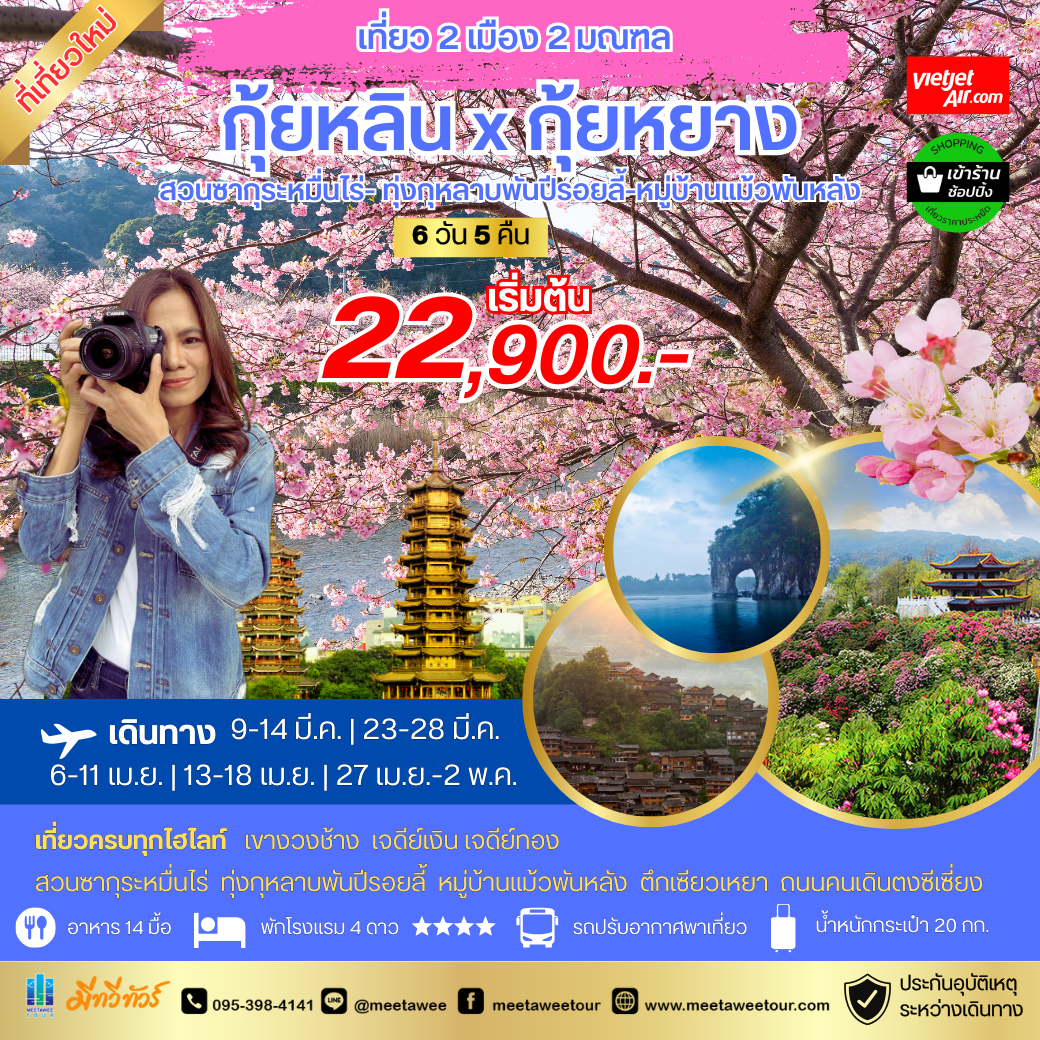 ข้อดีของโปรแกรมทัวร์บินตรง กุ้ยหลิน เที่ยว 2 มณฑล กวางซี – กุ้ยโจว -ประหยัดทั้งเวลาและค่าใช้จ่าย เข้าร้านช้อปปิ้ง ที่สนับสนุนการท่องเที่ยว 3 ร้าน-เดินทางครั้งเดียวเที่ยวได้ 2 มณฑล-เที่ยวแหล่งท่องเที่ยวใหม่ หมู่บ้านแม้วพันหลัง สวนซากุระหมื่นไร่ สวนกุหลาบพันปี    -บินกลางวัน ไม่อดนอนเหมือนเที่ยวบินกลางคืน- เที่ยวราคาประหยัด การท่องเที่ยวร้านค้าช่วยค่าใช้จ่ายในการเดินทาง -ไม่เก็บทิปก่อนเที่ยว เพราะมั่นใจในคุณภาพ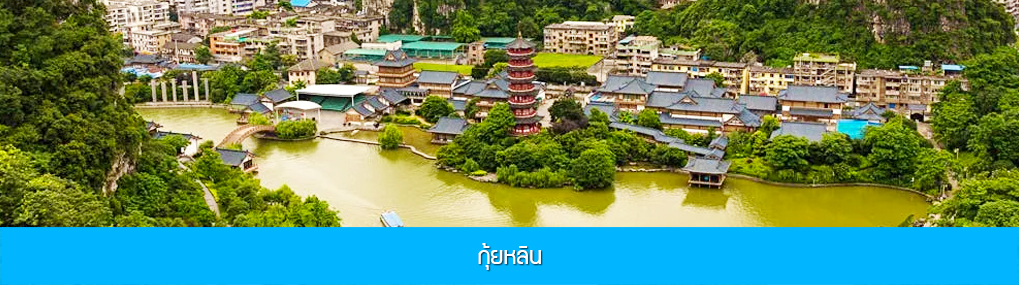 11.00 น.	คณะเดินทางพร้อมกันที่ ท่าอากาศยานสุวรรณภูมิ อาคารผู้โดยสารขาออกชั้น 4 ประตูหมายเลข 10  เคาน์เตอร์ เช็คอิน  สายการบิน  THAI VIETJET  เจ้าหน้าที่บริษัทฯ คอยให้การต้อนรับและอำนวยความสะดวกในการเช็คอิน 14.15 น.	นำท่านเดินทางสู่ สนามบินเหลี่ยงเจียง เมืองกุ้ยหลิน โดยสายการบิน THAI VIETJET    เที่ยวบินที่ VZ3698 (เที่ยวบินใช้เวลาบินประมาณ 2 ชั่วโมง 40 นาที) บริการน้ำดื่มท่านละ 1 ขวด และท่านสามารถเลือกซื้ออาหารหรือเครื่องดื่มบนเครื่อง ระหว่างเที่ยวบิน18.00 น.	เดินทางถึง สนามเหลี่ยงเจียง เมืองเมืองกุ้ยหลิน ผ่านพิธีการตรวจคนเข้าเมืองและศุลกากร นำคณะเดินทางสู่ภัตตาคารเย็น 		รับประทานอาหารค่ำ ณ ภัตตาคาร พักที่  GUILIN VIENNA  HOTEL โรงแรมระดับ 4 ดาวท้องถิ่น หรือเทียบเท่าในเมืองกุ้ยหลิน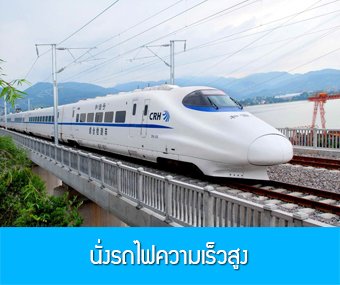 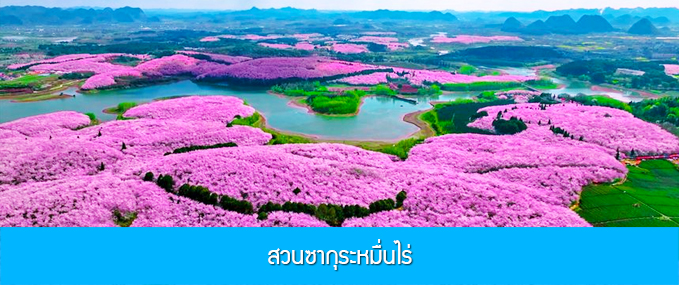 เช้า	รับประทานอาหารเช้า ณ  ห้องอาหารของโรงแรม		หลังอาหารนำท่านเดินทางสู่สถานีรถไฟเมืองกุ้ยหลิน เพื่อเตรียมขึ้นรถไฟเดินทางไปเมืองกุ้ยหยาง09.43 น.	นำคณะเดินทางโดยรถไฟความเร็วสูงขบวนที่  G3722 ไปยังเมืองกุ้ยหยาง  11.36 น.	คณะเดินทางถึงสถานีรถไฟเมืองกุ้ยหยาง นำคณะเดินทางสู่ภัตตาคารเมืองกุ้ยหยาง เป็นเมืองเอกของและศูนย์กลางทางการคมนาคม การค้า และการศึกษาของมณฑลกุ้ยโจวทางภาคตะวันตกเฉียงใต้ของจีน เป็นเมืองชายแดนเก่าแก่ที่มีประวัติความเป็นกว่า 2,000 ปี มีประชากรราว 6 ล้านคน เป็นเมืองใหญ่ลำดับที่ 49 ของประเทศจีน เที่ยง		รับประทานอาหารกลางวัน ณ ภัตตาคาร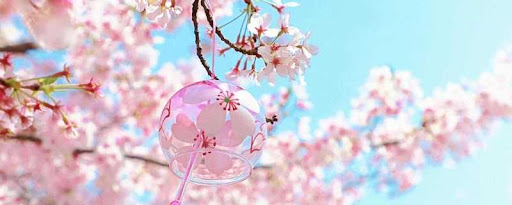 หลังอาหารนำท่านเดินทางสู่ สวนซากุระหมื่นไร่ 平坝樱花园 (ใช้เวาลเดินทางราว 40 นาที)  สวนซากุระที่ใหญ่ที่สุดในแดนมังกร ตั้งอยู่ในระหว่างเมืองกุ้ยหยางและเมืองอันซุ่น บนเนื้อที่กว่า 12,000 หมู่ (ราว 8,000 ไร่) รายล้อมด้วยทะเลสาบ โดยมีอุณหภูมิเฉลี่ย 13 -15 องศาเซลเซียส ที่นี่จึงเหมาะแก่การปลูกพืชไม้ดอกที่ต้องการอุณหภูมิระดับนี้  ในอดีตพื้นที่ตรงนี้เป็นสถานที่ใช้แรงงานของนักโทษในเรือนจำ  ภายหลังได้ถูกบุกเบิกและพัฒนาให้กลายเป็นพื้นที่การเกษตร และมีการเพาะปลูกต้นซากุระสายพันธ์ต่าง ๆ กว่า 5 แสนต้น ปัจจุบันสวนเกษตรแห่งนี้ถูกพัฒนาให้กลายเป็นแหล่งท่องเที่ยวสำคัญของเมืองกุ้ยหยาง ที่มีนักท่องเที่ยวมาเยือนกว่า 2 ล้านคนในแต่ละปี เมื่อเสร็จจากการเที่ยวชมสวนซากุระ นำท่านเดินทางโดยรถบัสกลับสู่เมืองกุ้ยหยาง  หมายเหตุ การเบ่งบานของดอกซากุระจะมีขึ้นช่วงต้นเดือนมีนาคม – ต้นเดือนพฤษภาคมทุกปี แต่การเบ่งบานและร่วงโรยของดอกซากุระขึ้นอยู่กับอุณหภูมิและสภาพอากาศในแต่ละปี กรณีที่ดอกซากุระบานช้าหรือโรยเร็วกว่าปกติ ทางบริษัทฯ ขอสงวนสิทธิ์ในการจัดรายการอื่นทดแทน  เย็น		รับประทานอาหารกลางวัน ณ ภัตตาคารพักที่  VIENNA  HOTEL ระดับ 4 ดาวท้องถิ่นหรือเทียบเท่าใน เมืองกุ้ยหยาง 
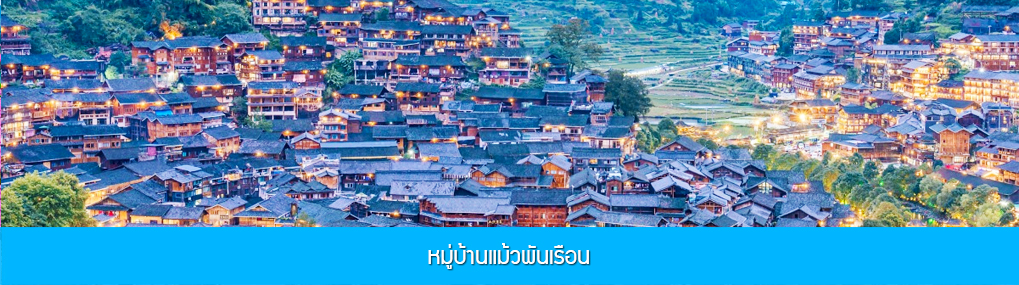 วันที่สาม	 เมืองกุ้ยหยาง–หมู่บ้านแม้วพันเรือน- เมืองข่ายหลี่ เช้า	รับประทานอาหารเช้า ณ  ห้องอาหารของโรงแรมหลังอาหารนำคณะเดินทางสู่ หมู่บ้านแม้งพันเรือนซีเจียง 西江千户苗寨  (ใช้เวลาเดินทางโดยรถบัสราว 3 ชั่วโมงเศษ) ชมการแสดงอันเป็นเอกลักษณ์ของชนเผ่าแม้ว ที่ถ่ายทอดเรื่องราวจากอดีตสู่ปัจจุบัน และสะท้อนขนบธรรมเนียมและวัฒนธรรมของชนเผ่า ณ ลานเวทีกลางแจ้งของ  หมายเหตุ การแสดงนี้เป็นการแสดงกลางแจ้ง ทางอุทยานอาจแจ้งงดเปิดการแสดง หากสภาพอากาศไม่เอื้อต่อการแสดง ทางทัวร์ขอสงวนสิทธิ์ที่จะไม่จัดการแสดงอื่นเพื่อทดแทน   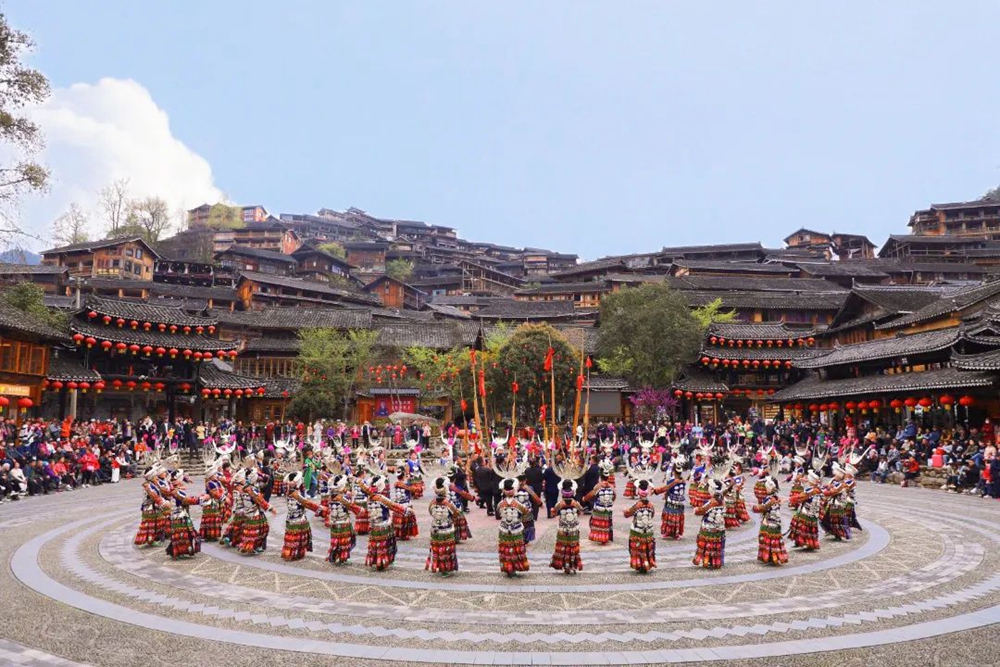 เที่ยง		รับประทานอาหารกลางวัน ณ ภัตตาคารหลังอาหารนำท่านเที่ยวชมชุมชนชนเผ่าแม้ว (ม้ง) ซึ่งเก่าแก่และใหญ่ที่สุดในโลกและในประเทศจีนด้วย คำว่าหมู่บ้านนั้นดูจะเล็กเกินไปสำหรับที่นี้ เพราะชุมชนแห่งนี้เปรียบเสมือนเมือง ๆ หนึ่งเลยทีเดียว ชุมชมแห่งนี้มีประวัติความเป็นมายาวนานกว่าพันปี ชาวบ้านในชุมชนเป็นชนเผ่าแม้วที่ทำการเพาะปลูกเลี้ยงชีพ  นำท่านเที่ยวชมบ้านชนเผ่าแม้งที่มักจะสร้างเป็นบ้านโครงสร้างไม้แบบยกพื้นที่ เรียงรายตามแนวลาดของเชิงเขาอย่างสวยงาม นำท่านนั่งรถกอล์ฟขึ้นสู่จุดชมวิวบนยอดเขาเพื่อชมทัศนียภาพโดยรอบของชุมชน ให้ท่านมีเวลาอิสระเพื่อเดินชมและถ่ายรูปกับมุมสวย ๆ และเช็คอินกับจุดเช็คอินไฮไลท์ต่าง ๆในชุมชน หรือเดินชมสินค้าและอาหารพื้นเมืองที่มีวางจำหน่ายในร้านค้าที่มีมากมายในชุมชน......เย็น 		รับประทานอาหารค่ำ ณ ภัตตาคาร หลังอาหารนำท่านเดินทางสู่โรงแรมที่พักในเมืองข่ายหลี่ พักที่  KAILI  HEXIE  HOTEL  ระดับ 4 ดาวท้องถิ่น หรือเทียบเท่าเมืองข่ายหลี่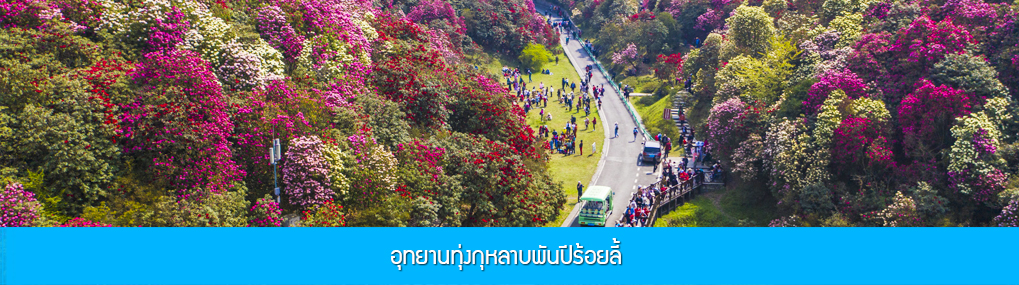 วันที่สี่	เมืองข่ายหลี่ –อุทยานทุ่งกุหลาบพันปีร้อยลี้-เมืองปี้เจี๋ย เช้า	รับประทานอาหารเช้า ณ  ห้องอาหารของโรงแรมหลังอาหารนำคณะเดินทางสู่ อุทยานทุ่งดอกตู้เจียน หรือทุ่งกุหลาบพันปี 百里杜鹃花园 โดยใช้เวาลเดินทางประมาณ 4 ชั่วโมง ระหว่างเดินทางให้ท่านพักผ่อนตามอัธยาศัย หรือชื่นชมความสวยงามของขุนเขาและธรรมชาติของที่รายสูงหยุนกุ้ย...เที่ยง		รับประทานอาหารกลางวัน ณ ภัตตาคาร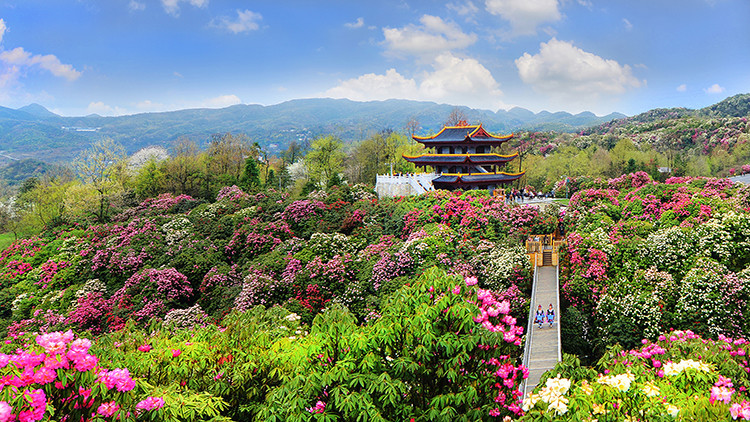 หลังอาหารนำท่านเที่ยวชมความสวยงามและอลังการของ อุทยานทุ่งดอกตู้เจียน หรือทุ่งกุหลาบพันปีร้อยลี้     百里杜鹃花园  อุทยานตั้งอยู่ในอำเภอต้าฟางเมืองปี่เจี๋ย ทางทิศตะวันตกเฉียงเหนือของมณฑลกุ้ยโจว มีเนือที่รวม 129 ตารางกิโลเมตร ดอกตู้เจียนหรือดอกกุหลาบพันปี เป็นไม้พุ่มที่จะออกดอกในช่วงฤดูใบไม้ผลิ (กลางเดือนมีนาคม – ต้นพฤษภาคม) เป็นทุ่ง(สวน)ดอกไม้ธรรมชาติขนาดใหญ่ด้วยความกว้าง 1-3 กิโลเมตร และยาวถึง 50 กิโลเมตร อันเป็นที่มาของคำว่า ทุ่งดอกตู้เจียนร้อบลี้ อันเป็นชื่อที่ชาวบ้านเรียกกันติดปาก อีกทั้งได้รับการขนานามว่าเป็น ทุ่งดอกไม้ธรรมชาติที่ใหญ่ที่สุดในโลก และแถบสีบนผืนโลกอีกด้วย นำคณะนั่งรถของอุทยานเพื่อเที่ยวชมและแวะถ่ายรูปตามจุดไฮไลท์ต่าง ๆ ในอุทยาน ชมกุหลาบพันปีที่มีสีสันหลากหลายกว่า 40 สายพันธุ์ 		เมื่อเสร็จจากการเที่ยวชม อุทยานฯ นำท่านเดินทางสู่เมืองปี้เจี๋ย ( ใช้เวลาเดินทางราว 1 ชั่วโมง)เย็น 		รับประทานอาหารค่ำ ณ ร้านอาหารพักที่  BIJIE HOTEL   ระดับ 4 ดาวท้องถิ่น หรือเทียบเท่าเมืองปี้เจี๋ย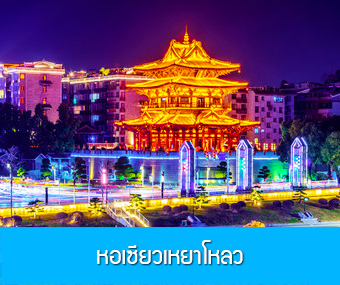 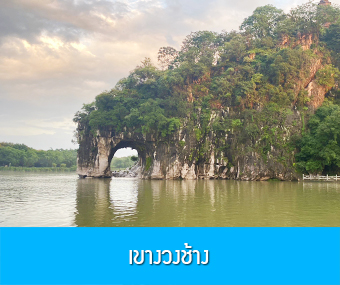 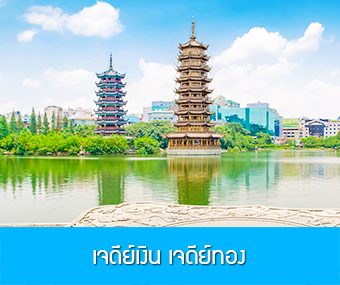 วันที่ห้า	เมืองปี้เจี๋ย –นั่งรถไฟความเร็วสูงกลับเมืองกุ้ยหลิน-เขางวงช้าง – เจดีย์เงิน เจดีย์ทอง – ถนนคนเดิน เช้า	รับประทานอาหารเช้า ณ  ห้องอาหารของโรงแรมหลังอาหารเดินทางสู่ สถานีรถไฟควาเร็วสูงเมืองปี้เจี๋ย เพื่อเตรียมเดินทางโดยรถไฟสู่เมืองกุ้ยหลิน 10.22 น.	นำคณะเดินทางโดยรถไฟความเร็วสูงขบวนที่  G3707 ไปยังเมืองกุ้ยหลิน  13.30 น.	คณะเดินทางถึงสถานีรถไฟเมืองกุ้ยหลิน นำคณะเดินทางสู่ภัตตาคารบ่าย 		รับประทานอาหารกลางวัน ณ ร้านอาหาร  หลังอาหารนำท่านแวะ ศูนย์แพทย์แผนจีน ที่นี่มีผู้เชี่ยวชาญด้านสุขภาพและสมุนไพรจีนแนะแนวรักษาสุขภาพ  และมีบริการตรวจสุขภาพโดยแพทย์แผนจีน มีจำหน่ายยาสมุนไพรจีนทั้งแผนโบราณและแผนปัจจุบัน....... นำท่านเที่ยวชม เขางวงช้าง 象鼻山  ภูเขาหินรูปร่างคล้ายช้างที่ยืนอยู่กลางแม่น้ำ ให้ท่านถ่ายรูปคู่กับช้างน้อยกลางแม่น้ำที่กลายเป็นสัญลักษณ์ที่โดดเด่นของเมืองกุ้ยหลิน ท่ามกลางทิวทัศน์ของสายน้ำหลีเจียงที่ไหลผ่านกลางเมืองกุ้ยหลิน เสมือนสายโลหิตที่หล่อเลี้ยงเมืองกุ้ยหลิน... นำท่านเที่ยวชม เจดีย์เงิน เจดีย์ทอง 金银双塔 แลนด์มาร์คที่โดดเด่นและขึ้นชื่อของเมืองกุ้ยหลิน เจดีย์เงิน เจดีย์ทองเป็นเจดีย์คู่ที่ถูกสร้างขึ้นกลางน้ำ ได้รับการขนานนามว่าเป็นเจดีย์สุริยัน และเจดีย์จันทรา โดยเจดีย์สุริยันเป็นเจดีย์ทองสัมฤทธิ์ ที่สูงที่สุดในโลกด้วยความสูงถึง 42 เมตร ทำด้วยทองสัมฤทธ์กว่า 600 ตัน ส่วนเจดีย์เงินนั้นทำด้วยหินแกรนิตและตกแต่งด้วยแผ่นกระเบื้อง จุดนี้เป็นจุดที่ต้องแวะสำหรับผู้ที่มาเยือนเมืองกุ้ยหลินทุกคนและได้กลายเป็นจุดเช็คอินยอดนิยมในปัจจุบัน.....จากนั้นนำท่านเดินทางเข้าที่พัก  นำท่านชม  ตึกเซียวเหยา 逍遥楼 ตึกสูงตระหง่านที่ให้กลิ่นอายความเก่าแก่  ตั้งอยู่ริมแม่น้ำหลีเจียง  ภายในตึกมีการจัด แสดงเรื่องราวทางประวัติศาสตร์ต่างๆ  หากขึ้นไปชั้นสองของตึกแล้วมองลงมาจะเห็นทิวทัศน์ของเทือกเขาและ แม่น้าพาดผ่าน  สวยงามจับใจ  พอตกกลางคืนที่นี่จะเปิดไฟสวยงามอลังการให้นักท่องเที่ยวได้ชื่นชมบรรยากาศยามเย็น จากนั้นให้อิสระท่านช้อปปิ้ง  ถนนคนเดินตงซีเซี่ยง 东西巷  หรือตลาดร้อยปีเป็นศูนย์รวมสินค้าและอาหารพื้นเมืองที่แสดงถึงเอกลักษณ์ของชาวกุ้ยหลินซึ่งมีการผสมผสานระหว่างอดีตและปัจจุบันได้อย่างลงตัวซึ่งเป็นย่านสินค้าราคาถูกที่มีชื่ออีกย่านหนึ่งของกุ้ยหลิน  ให้ท่านอิสระช้อปปิ้งตามอัธยาศัยเย็น		 อิสระอาหารมื้อเย็น เพื่อความสะดวกในการเดินเล่น ช้อปปิ้งและลิ้มลองอาหารพื้นเมืองย่านถนนคนเดินพักที่  GUILIN VIENNA  HOTEL โรงแรมระดับ 4 ดาวท้องถิ่น หรือเทียบเท่าในเมืองกุ้ยหลิน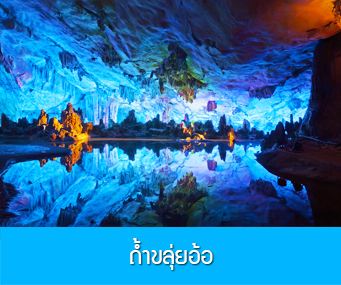 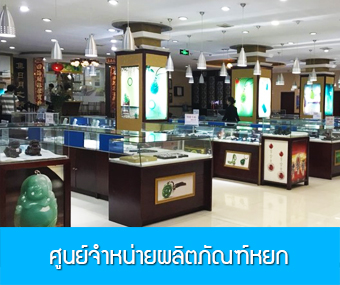 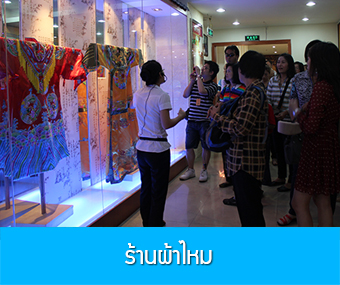 วันที่หก 	เมืองกุ้ยหลิน-ถ้ำขลุ่ยอ้อ - ศูนย์จำหน่ายผลิตภัณฑ์หยก-ศูนย์จำหน่ายผลิตภัณฑ์ผ้าไหม -กรุงเทพฯเช้า	รับประทานอาหารเช้า ณ ภัตตาคารในโรงแรม 
หลังอาหารนำท่านเที่ยวชม ถ้ำขลุ่ยอ้อ 芦笛岩  มาจากของต้นอ้อที่ขึ้นอยู่ด้านหน้าถ้ำเป็นจำนวนมาและในอดีตนิยมเอาต้นอ้อมา ทำขลุ่ย จึงป็นที่มาของชื่อ “ถ้ำขลุ่ยอ้อ” ภายในมีหินงอกหินย้อยงดงามตลอดทาง มีภาพเขียนสีโบราณสมัยราชวงศ์ถัง มีการทำทางเดินและประดับประดาไฟภายในถ้ำ เพื่อให้สามารถชมความงามของหินงอกหินย้อยภายในถ้ำ หินงอกหินย้อยภายในถ้ำแห่งนี้มีชื่อเรียกแตกต่างกันไปตามที่คนในท้องถิ่นตั้งไว้ตามรูปร่างอันวิจิตรตระการตา อาทิ วังแก้วแห่งราชามังกร ที่คล้ายกับเมืองกุ้ยหลินบริเวณแม่น้ำหลีเจียงและหินงอกหินย้อยรูปร่างแปลกๆ อีกมากมายตามแต่จินตนาการ  และที่เป็นไฮไลท์ที่สุดของถ้ำขลุ่ยอ้อก็คือ วังบาดาล  ที่เป็นวังน้ำมีหินงอกหินย้อย ทอดเงาตกสะท้อนลงในวังน้ำ ภายใต้แสงไฟสีน้ำเงินที่ส่องประดับ ท่ามกลางโถงถ้ำขนาดใหญ่ ดูแล้ววิจิตรงามดายิ่งนัก ส่วนช่วงสุดท้ายของถ้ำขลุ่ยอ้อก็ถือว่าน่าสนใจยิ่ง เพราะมีกินรูปคล้ายสิงโตตั้งตระหง่านคอยส่งแขกผู้มาเยือน.....นำท่าน แวะชม ศูนย์จำหน่ายหยก หนึ่งในสินค้าขึ้นชื่อของจีนตั้งแต่อดีตจนกระทั่งปัจจุบัน โดยคนจีนมีความเชื่อว่าหยกเป็นเครื่องนำโชคลาภ บารมีและอำนาจ เครื่องประดับติดตัวที่ทำจากหยกจึงเป็นที่นิยมสำหรับชาวจีนมาตั้งแต่อดีตกระทั้งปัจจุบัน.....เที่ยง	รับประทานอาหารกลางวัน ณ ภัตตาคารหลังอาหารนำท่านแวะชม ศูนย์จำหน่ายผลิตภัณฑ์ผ้าไหม สินค้าขึ้นชื่อที่มีมาช้านานหลายพันปี และเป็นสินค้าส่งออกที่ทำรายได้มหาศาลแก่ประเทศจีนทั้งในอดีตและปัจจุบัน จนมีเส้นทางสายไหมอันเป็นเส้นทางลำเลียงขนส่งสินค้าโดยเฉพาะผ้าไหมไปขายยังทวีปยุโรป ชมการสาธิตการทอไหม และสาธิตคุณสมบัติของผลิตภัณฑ์ผ้าไหม อาทิ ผ้าห่ม และชุดผ้าปูที่นอน ผ้าพันคอ เสื้อผ้าไหม ฯลฯ 	  16.00 น. 	นำท่านเดินทางสู่สนามบินกุ้ยหลิน และทำการเช็คอินก่อนขึ้นเครื่อง 19.00 น.	เหิรฟ้ากลับสู่ กรุงเทพฯ โดยสายการบิน VIETJET AIR  เที่ยวบินที่  VZ3699 (เที่ยวบินใช้เวลาบินประมาณ 2 ชั่วโมง 40 นาที) บริการน้ำดื่มท่านละ 1 ขวด และท่านสามารถเลือกซื้ออาหารหรือเครื่องดื่มบนเครื่องระหว่างเที่ยวบิน20.50 น.	เดินทางกลับถึง ท่าอากาศยานสุวรรณภูมิ กรุงเทพฯ  โดยสวัสดิภาพ พร้อมความประทับใจอัตรานี้รวม1. ค่าตั๋วเครื่องบินไป-กลับ ชั้นประหยัด และ ค่าภาษีสนามบิน และน้ำหนักกระเป๋าโหลดใต้ท้องเครื่องท่านละ 20 กิโลกรัม 2. ค่าโรงแรมที่พักตามรายการที่ระบุ ( ห้องพักได้ 2 ท่าน ในกรณีที่เดินทางด้วยกัน 3 ท่าน ทางโรงแรมจัดห้องพักให้ท่านแบบ 2 เตียงและมีเตียงเสริมให้ท่าน 1 เตียง )3. ค่าเข้าชมสถานที่ต่างๆ ตามที่รายการทัวร์ระบุ4. ค่าอาหารและเครื่องดื่มตามที่รายการทัวร์ระบุ5. ค่ารถรับส่งระหว่างนำเที่ยวตามที่รายการระบุ7. ค่าประกันอุบัติเหตุคุ้มครองในระหว่างการเดินทาง คุ้มครองในวงเงินท่านละ 1,000,000 บาท ค่า รักษาพยาบาลกรณีเกิดอุบัติเหตุวงเงินท่านละ 500,000 บาท ตามเงื่อนไขของกรมธรรม์ อัตรานี้ไม่รวม1. ค่าน้ำหนักกระเป๋าเฉพาะส่วนที่เกินจาก 20 กิโลกรัมตามที่สายการบินกำหนด2. ค่าธรรมเนียมในการทำหนังสือเดินทาง3. ค่าใช้จ่ายส่วนตัวนอกเหนือจากที่รายการทัวร์ระบุ เช่น ค่าอาหารและเครื่องดื่มที่สั่งเพิ่มเอง, ค่าโทรศัพท์, ค่าเช่าพอกเก็ตไวไฟ ฯลฯ4. ค่าทำใบอนุญาตที่กลับเข้าประเทศของคนต่างชาติหรือคนต่างด้าว5. ค่าภาษีมูลค่าเพิ่ม 7% และค่าภาษีบริการหัก ณ ที่จ่าย 3% (กรณีต้องการใบกำกับภาษี)6. ค่าวีซ่าท่องเทียวแบบหมู่คณะ 1,200 บาทต่อหนึ่งผู้เดินทาง  7. ค่าทิปไกด์ คนขับรถ หัวหน้าทัวร์ 1,600 บาทต่อหนึ่งผู้เดินทาง** วีซ่าแบบหมู่คณะ ต้องไป-กลับพร้อมกรุ๊ป หากยกเลิกเดินทาง วีซ่าจะถูกยกเลิกทันที ไม่สามารถนำไปใช้กับการเดินทางครั้งอื่นๆได้  กรณียกเลิกเดินทาง ไม่สามารถคืนเงินค่าวีซ่าได้ทุกกรณี กรณีลูกค้ามีวีซ่าจีนแล้ว กรุณาแจ้งให้ทราบล่วงหน้า เงื่อนไขการจอง และยกเลิกทัวร์  1. แจ้งจำนวนผู้เดินทาง พร้อมชำระเงินมัดจำงวดแรก ท่านละ 10,000.- บาท ขึ้นอยู่กับโปรแกรมทัวร์ที่ท่านเลือกจอง หากท่านยกเลิกหลังการชำระค่ามัดจำแล้ว ทางบริษัทฯ ไม่สามารถคืนค่ามัดจำให้ท่านในทุกกรณี แต่ท่านสามารถหาผู้เดินทางใหม่มาใช้สิทธิ์แทนได้ โดยไม่ต้องเสียค่าใช้จ่ายใด ๆ    2. ชำระค่าทัวร์ส่วนที่เหลือ ก่อนการเดินทาง 20 วัน หากท่านยกเลิกหลังการชำระค่าทัวร์ทั้งหมดแล้ว ทางบริษัทฯ ไม่สามารถคืนค่าทัวร์ทั้งหมด หรือบางส่วนให้ท่านในทุกกรณี แต่ท่านสามารถหาผู้เดินทางใหม่มาใช้สิทธิ์แทนได้ โดยเสียค่าใช้จ่ายบางส่วนเพิ่ม เช่น ค่าวีซ่าสำหรับผู้ที่มาแทนท่าน และค่าเปลี่ยนชื่อที่ต้องจ่ายให้กับสาการบิน 3. เมื่อท่านเลือกวันเดินทาง และได้วางเงินมัดจำ หรือค่าทัวร์ทั้งหมดแล้ว ท่านไม่สามรถเลื่อนการเดินทางได้ หรือเปลี่ยนโปรแกรมทัวร์ได้ การเลื่อนหรือเปลี่ยนโปรแกรมทัวร์เท่ากับการยกเลิกทัวร์ ซึ่งทางบริษัทฯ จะไม่สามารถคืนเงินค่าทัวร์ หรือเงินมัดจำทัวร์ให้ท่านได้       หมายเหตุ1. บริษัทฯ มีสิทธิ์ที่จะเปลี่ยนแปลงรายละเอียดบางประการในทัวร์นี้ เมื่อเกิดเหตุสุดวิสัยจนไม่อาจแก้ไขได้2. บริษัทฯ ไม่รับผิดชอบค่าเสียหายในเหตุการณ์ที่เกิดจากสายการบิน ภัยธรรมชาติ ปฏิวัติและอื่นๆ ที่อยู่นอกเหนือการควบคุมของทางบริษัทฯ หรือค่าใช้จ่ายเพิ่มเติมที่เกิดขึ้นทางตรงหรือทางอ้อม เช่น การเจ็บป่วย, การถูกทำร้าย, การสูญหาย, ความล่าช้า หรือจากอุบัติเหตุต่างๆ3. หากท่านถอนตัวก่อนรายการท่องเที่ยวจะสิ้นสุดลง ทางบริษัทฯ จะถือว่าท่านสละสิทธิ์และจะไม่คืนเงินค่าบริการที่ท่านได้ชำระไว้แล้วไม่ว่ากรณีใดๆ ทั้งสิ้น4. บริษัทฯ จะไม่รับผิดชอบต่อการห้ามออกนอกประเทศ หรือ ห้ามเข้าประเทศ อันเนื่องมาจากมีสิ่งผิดกฎหมาย หรือเอกสารเดินทางไม่ถูกต้อง หรือ การถูกปฏิเสธในกรณีอื่นๆ5. รายการทัวร์นี้เป็นเพียงข้อเสนอที่ต้องได้รับการยืนยันจากบริษัทฯ อีกครั้งหนึ่ง หลังจากได้รับการยืนยันที่นั่งจากสายการบิน และโรงแรมที่พักในต่างประเทศเป็นที่เรียบร้อย แต่อย่างไรก็ตามรายการนี้อาจเปลี่ยนแปลงได้ตามความเหมาะสม6. มัคคุเทศก์ พนักงาน และตัวแทนของบริษัทฯ ไม่มีสิทธิ์ในการให้คำสัญญาใดๆ ทั้งสิ้นแทนบริษัทฯ นอกจากมีเอกสารลงนามโดยผู้มีอำนาจของบริษัทฯ กำกับเท่านั้น7. หากไม่สามารถไปเที่ยวในสถานที่ที่ระบุในโปรแกรมได้ อันเนื่องมาจากธรรมชาติ ความล่าช้า และความผิดพลาดจากทางสายการบิน บริษัทฯ จะไม่มีการคืนเงินใดๆ ทั้งสิ้น แต่ทั้งนี้ทางบริษัทฯจะจัดหาสถานที่ท่องเที่ยวอื่นๆมาทดแทน โดยขอสงวนสิทธิ์การจัดหานี้โดยไม่แจ้งให้ทราบล่วงหน้า 
8. เมื่อท่านออกเดินทางไปกับคณะแล้ว ท่านงดการใช้บริการรายการใดรายการหนึ่ง หรือไม่เดินทางพร้อมคณะถือว่าท่านสละสิทธิ์ ไม่อาจเรียกร้องค่าบริการ และเงินมัดจำคืน ไม่ว่ากรณีใดๆ ทั้งสิ้น 9. ในกรณีที่ลูกค้าต้องซื้อตั๋วโดยสารรถทัวร์ หรือเครื่องบินภายในประเทศล่วงหน้า กรุณาติดต่อเจ้าหน้าที่ของบริษัท ฯ พร้อมขอคำยืนยันว่ากรุ๊ปสามารถออกเดินทางได้หรือไม่ มิเช่นนั้นทางบริษัทฯ จะไม่รับผิดชอบค่าใช้จ่ายใดๆ ทั้งสิ้นเอกสารที่ใช้ในการยื่นขอวีซ่าเข้าจีนแบบหมู่คณะ1. หนังสือเดินทางตัวจริงที่มีอายุของหนังสือเดินทางไม่น้อยกว่า 6 เดือน โดยนับจากวันเดินทาง และมีสภาพสมบูรณ์ไม่ชำรุด2. ในกรณีที่ใช้สำเนาหนังสือเดินทางแทนตัวจริงโดยการส่งแฟ็กซ์ ส่งอีเมล์ หรือส่งทางไลน์ ทางบริษัทฯ ไม่สามารถการันตีได้ว่าข้อมูลที่ได้รับจากท่านนั้นมีความชัดเจนถูกต้องหรือไม่ และทางบริษัทฯ จะไม่รับผิดชอบต่อความเสียหายที่เกิดขึ้นในกรณีที่ข้อมูลที่ได้รับไม่ตรงกับข้อมูลในหนังสือเดินทางจริงของท่าน  3. การยื่นวีซ่าจีนแบบหมู่คณะ ท่านต้องเข้าและออกจากประเทศจีนตามกำหนดเวลาโดยพร้อมเพียงกัน กรณีที่ท่านไม่สามารถเข้าและออกจากประเทศจีนตามเวลาที่กำหนด ท่านจะต้องยื่นวีซ่าเดี่ยวเท่านั้น4. วีซ่าแบบหมู่คณะจะใช้ได้สำหรับหนังสือเดินทางไทยเท่านั้น ( สำหรับผู้ที่ถือหนังสือเดินทางต่างชาติต้องขอยื่นวีซ่าที่สถานฑูตจีนหรือหน่วยงานตัวแทนที่ได้รับการมอบหมายจากสถานฑูตจีนเท่านั้น ) 5. สำหรับผู้ที่ถือหนังสือเดินทางต่างด้าว จะต้องทำเรื่องแจ้ง เข้า-ออก หรือ Re-Entry ด้วยตนเองเท่านั้นก่อนการส่งเอกสารยื่นวีซ่า6. กรณีหนังสือเดินทางคนต่างชาติ บริษัทฯ ไม่สามารถยื่นวีซ่าจีนแทนผู้เดินทางต่างชาติทุกสัญชาติ และหนังสือเดินทางต่างด้าว (เล่มเหลือง) ได้ เนื่องจากผู้เดินทางจะต้องไปแสดงตนที่สถานทูตจีน7. ผู้ที่ประสงค์จะใช้หนังสือเดินทางราชการ หรือ ใช้บัตร APEC ในการเดินทางและยกเว้นการทำวีซ่าท่านจะต้องรับผิดชอบในการอนุญาตให้เข้า-ออกเมืองด้วยตนเอง เนื่องจากบริษัททัวร์ฯ ไม่ทราบกฎกติกา การยกเว้นวีซ่าในรายละเอียด / ผู้ใช้บัตร APEC กรุณาดูแลบัตรของท่านเป็นอย่างดี หากท่านทำบัตรหายในระหว่างเดินทาง ท่านอาจต้องตกค้างอยู่ประเทศจีนอย่างน้อย 2 อาทิตย์หนังสือเดินทางที่ไม่สามารถใช้เดินทางได้ - หนังสือเดินทางที่มีอายุเหลือไม่ถึง 6 เดือน  หมายถึงหนังสือเดินทางที่ใกล้จะหมดอายุ หากนับจากวันที่ต้องใช้เดินทางจนถึงวันหมดอายุ ถ้าน้อยกว่า 6 เดือนถือว่าใช้เดินทางไม่ได้ ท่านต้องไปทำเล่มใหม่ทันที- หนังสือเดินทางที่ชำรุด หมายถึงหนังสือเดินทางที่มีส่วนใดส่วนหนึ่งขาดหายหรือชำรุด เช่น หน้าแรกที่มีรูปและรายละเอียดของผู้เดินทางมีรอยฉีกขาด หรือขูดขีด หรือมีการแต้มสีหรือหมึกจนทำให้ไม่สามารถมองเห็นรายละเอียดได้ครบถ้วน  หน้าในเล่มหนังสือเดินทางขาดหายทั้งหน้า หรือบางส่วน ใช้กาวติดหน้าใดหน้าหนึ่งในเล่มจนไม่สามารถเปิดดูรายละเอียดได้ ล้วนถือว่าเป็นหนังสือเดินทางชำรุดที่ไม่สามารถใช้เดินทางได้ หมายเหตุ เพื่อหลีกเลี่ยงข้อผิดพลาดในเรื่องเอกสารการเดินทาง ซึ่งอาจส่งผลให้ผู้เดินทางไม่สามารถเดินทางตามกำหนดได้  กรุณาส่งหนังสือเดินทางเล่มจริงของผู้เดินทางมาให้บริษัทฯ ตรวจสอบและจัดเตรียมแบบฟอร์มเข้า ออกประเทศให้เรียบร้อย โดยเจ้าหน้าที่จะคืนหนังสือเดินทางให้ท่านที่สนามบินในวันเดินทาง  สำหรับท่านผู้เดินทางที่ถือหนังสือเดินทางติดตัวไปสนามบินในวันเดินทาง กรุณาตรวจเช็คอีกครั้งก่อนเดินทางไปสนามบิน ว่าไม่หยิบผิดเล่ม หนังสือเดินทางต้องไม่หมดอายุ และไม่ชำรุด บริษัทฯ จะไม่รับผิดชอบใด ๆ หากหนังสือเดินทางของท่านมีปัญหาดังกล่าวจนทำให้ท่านไม่สามารถเดินทางได้  วันแรก	  	ท่าอากาศยานสุวรรณภูมิ – เมืองกุ้ยหลิน วันที่สอง          เมืองกุ้ยหลิน-รถไฟความเร็วสูงไปเมืองกุ้ยหยาง-สวนซากุระหมื่นไร่ –เมืองกุ้ยหยาง อัตราค่าบริการอัตราค่าบริการอัตราค่าบริการอัตราค่าบริการวันเดินทาง 2567ราคาทัวร์/ท่านราคาทัวร์เด็ก/ท่านราคาวันเดินทาง 2567พักห้องละ 2-3 ท่าน(อายุไม่เกิน 12 ปี)ห้องพักเดี่ยว    9 - 14 มีนาคม 22,900.-     23,900.-5,000  23 - 28 มีนาคม 22,900.-     23,900.-5,000  6 - 11 เมษายน  *สงกรานต์26,900.-     26,900.-5,000  13 - 18 เมษายน *สงกรานต์28,900.-     28,900.-5,000  27 เมษา – 2 พฤษภาคม 23,900.-     24,900.-5,000